PARTIE A : ONDES ET MATIEREChapitre A4Phénomènes ondulatoiresI-  Diffraction	Définir le phénomène de diffraction.Faire un schéma de l’expérience de diffraction. Faire apparaître la taille a de l’obstacle, la distance D entre l’obstacle et l’écran, le demi-écart angulaire  et la taille de la tache centrale de diffraction ℓ. Définir le demi-écart angulaire. Retrouver la relation entre la distance Dentre l’obstacle et l’écran, le demi-écart angulaire  et la taille de la tache centrale de diffraction ℓ(démonstration à connaître).Donner la relation entre demi-écart angulaire , la longueur d’onde  et la taille de l’obstacle a. A quelle condition portant sur la longueur d’onde  et la dimension a de l’obstacle peut-on observer le phénomène de diffraction ?II- Interférenceshttp://scphysiques.free.fr/TS/physiqueTS/interferences.swfDéfinir le phénomène d’interférences.Faire un schéma de l’expérience.Expliquer la différence entre les interférences constructives et les interférences destructives.Qu’observe-t-on lors d’interférences avec une lumière polychromatique ? III- Effet Doppler	Définir l’effet Doppler.Citer des applications de l’effet Doppler.Exercice A : Caractère ondulatoire de la lumière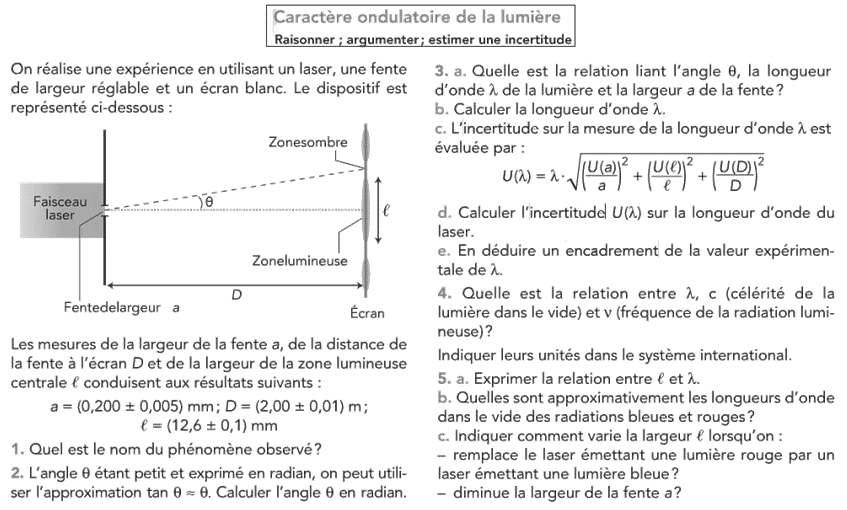 Activités et manuel scolaireActivité 1 : Diffraction d’une onde lumineuseActivité 2 : Interférence d’une onde lumineuseActicité 3 : Anti… (Synthèse de documents)Activité 4 : L’effet DopplerActivité 5 : Application de l’effet Doppler à l’astronomieActivité 6 : Tableau bilan du chapitreManuel scolaire : Chapitre 3 p 51, chapitre 4 p 71 et chapitre5 p 89Grandeurs et unités du chapitreGrandeurs et unités du chapitreGrandeurs et unités du chapitreGrandeurs et unités du chapitreNom de la grandeurSymbole de la grandeurNom de l’unitéSymbole de l’unitéf ou  (nu)Tλ (lambda)vΔtdDonnées particulières au montage du phénomène de diffraction :Données particulières au montage du phénomène de diffraction :Données particulières au montage du phénomène de diffraction :Données particulières au montage du phénomène de diffraction :L ou ℓθ (thêta)D ou daDonnées particulières au montage du phénomène d’interférences :Données particulières au montage du phénomène d’interférences :Données particulières au montage du phénomène d’interférences :Données particulières au montage du phénomène d’interférences :iSavoir que l'importance du phénomène de diffraction est liée au rapport de la longueur d'onde aux dimensions de l'ouverture ou de l'obstacle.Connaître et exploiter la relation θ = λ/a.Identifier les situations physiques où il est pertinent de prendre en compte le phénomène de diffraction.Pratiquer une démarche expérimentale visant à étudier ou utiliser le phénomène de diffraction dans le cas des ondes lumineuses.Activité 1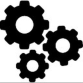 Cours3 p 804 p 807 p 8120 p 85Exercice AConnaître et exploiter les conditions d'interférences constructives et destructives pour des ondes monochromatiques.Pratiquer une démarche expérimentale visant à étudier quantitativement le phénomène d'interférence dans le cas des ondes lumineuses.Activité 2Cours4 p 10015 p 104Activité 3 :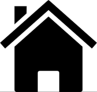 Mettre en œuvre une démarche expérimentale pour mesurer une vitesse en utilisant l'effet Doppler.Exploiter l'expression du décalage Doppler de la fréquence dans le cas des vitesses faibles.Activité 4Cours13 p 6322 p 67 (que le a)Utiliser des données spectrales et un logiciel de traitement d'images pour illustrer l'utilisation de l'effet Doppler comme moyen d'investigation en astrophysique.Activité 5 Exercices de synthèsePour approfondirPour se tester (QCM)Exercices de bacRemplir le tableau grandeurs et unitésTableau bilan :Activité 6Diffraction : 19 p 85Interférences : 22 p 105Doppler : 23 p 67Diffraction : 24 p 87 (question ouverte)29 p 88 (ECE)Interférences : 23 p 106 (ECE)25 p107 (question ouverte)28 p 108Doppler : 25 p 69 (question ouverte)27 p 70Fiches de révisions du chapitrehttp://acver.fr/85u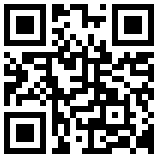 http://acver.fr/85v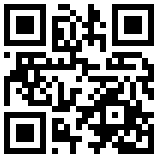 Diffraction :Liban 2016 exo 2 partie 3Interférences :Antilles 2014 exo 3 sauf 1.5 et 2.3Doppler : Amérique du sud 2016 exo 3Métropole 2016 exo1Tout le chapitre :Pondichery 2016 exo 2 partie 1.2